Broj: 08-04-1-3747/2021Konjic, 30.11.2021 godineNačelnik Općine Konjic na osnovu člana 15. Zakona o načelima lokalne samouprave u FBiH (Službene novine FBiH broj 49/06 i 51/09)  Zakona o mladima FBiH (Službene novine FBiH broj: 36/10) i člana 38. Statuta Općine Konjic (Službeni glasnik Općine Konjic broj 4/11, 6/11 i 3/20)          r a s p i s u j eJ A V N I     P O Z I Vza predlaganje članova radnih grupa za izradu ''Strategija za mlade općine Konjic 2022-2028 godina''U okviru projekta ''Strategija za mlade općine Konjic 2022-2028'' godina, Općina Konjic raspisuje Javni poziv za predlaganje članova radnih grupa za izradu Strategije za mlade općine Konjic za period 2022-2028 godina.Pozivaju se ustanove, druga pravna i fiziča lica koja djeluju u oblastima obrazovanja, zapošljavanja, zdravstva, kulture, umjetnosti, informisanja, sporta, omladinskog rada i mobilnosti, nevladine organizacije i udruženja koja se bave pitanjima mladih sa područja općine Konjic, da predlože kandidate za članove radnih grupa, koje će izraditi nacrt Strategije za mlade općine Konjic za period 2022-2028 godina.Predloženi kandidati trebaju da posjeduju stručnost i iskustvo u radu sa mladima iz oblasti za koju se prijavljuju, te da poznaju potrebe i pitanja koja se tiču mladih u općini Konjic.U toku izrade strategije prema mladima općine Konjic 2022-2028 godina biće formirane sljedeće grupe: Radna grupa za oblast obrazovanja,Radna grupa za oblast položaj na tržištu rada,Radna grupa za oblast zdravstveni položaj, Radna grupa za oblast socijalni položaj i društvena uključenost,Radna grupa za oblast učešće u javnom životu,Radna grupa za oblast mobilnost,Radna grupa za oblast informisanja.Zadatak radnih grupa je da, pri izradi Strategije za mlade općine Konjic, urade analizu postojećeg stanja, evidentiraju potrebe, probleme, slabosti i mogućnosti unapređenja položaja mladih, te identifikuju strateške ciljeve i utvrde program realizacije aktivnosti.Prijava treba da sadrži CV  predloženih kandidata, kao i naznaku oblasti za koju se prijavljuju.Na osnovu prispjelih prijava izvršit ćemo selekciju kandidata, koji će biti imenovani u radne grupe.Prijave dostaviti na adresu Općine Konjic: Maršala Tita br. 62 88400 Konjic sa naznakom ''Javni poziv za radne grupe'' najkasnije do 15.12.2021 godine. 	 N A Č E L N I K    O P Ć I N E 	  ______________________	           Osman Ćatić s.r.Bosna i HercegovinaFederacija Bosne i HercegovineHercegovačko – neretvanski kantonOpćina KonjicNAČELNIK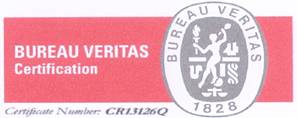 Maršala Tita br.6288400 KonjicBosna i HercegovinaTelefon: +387 (0)36 712 200Fax:       +387 (0)36 729 813E-mail:osman.catic@konjic.baWeb: http://www.konjic.baPB: 07140955ID: 4227204140005